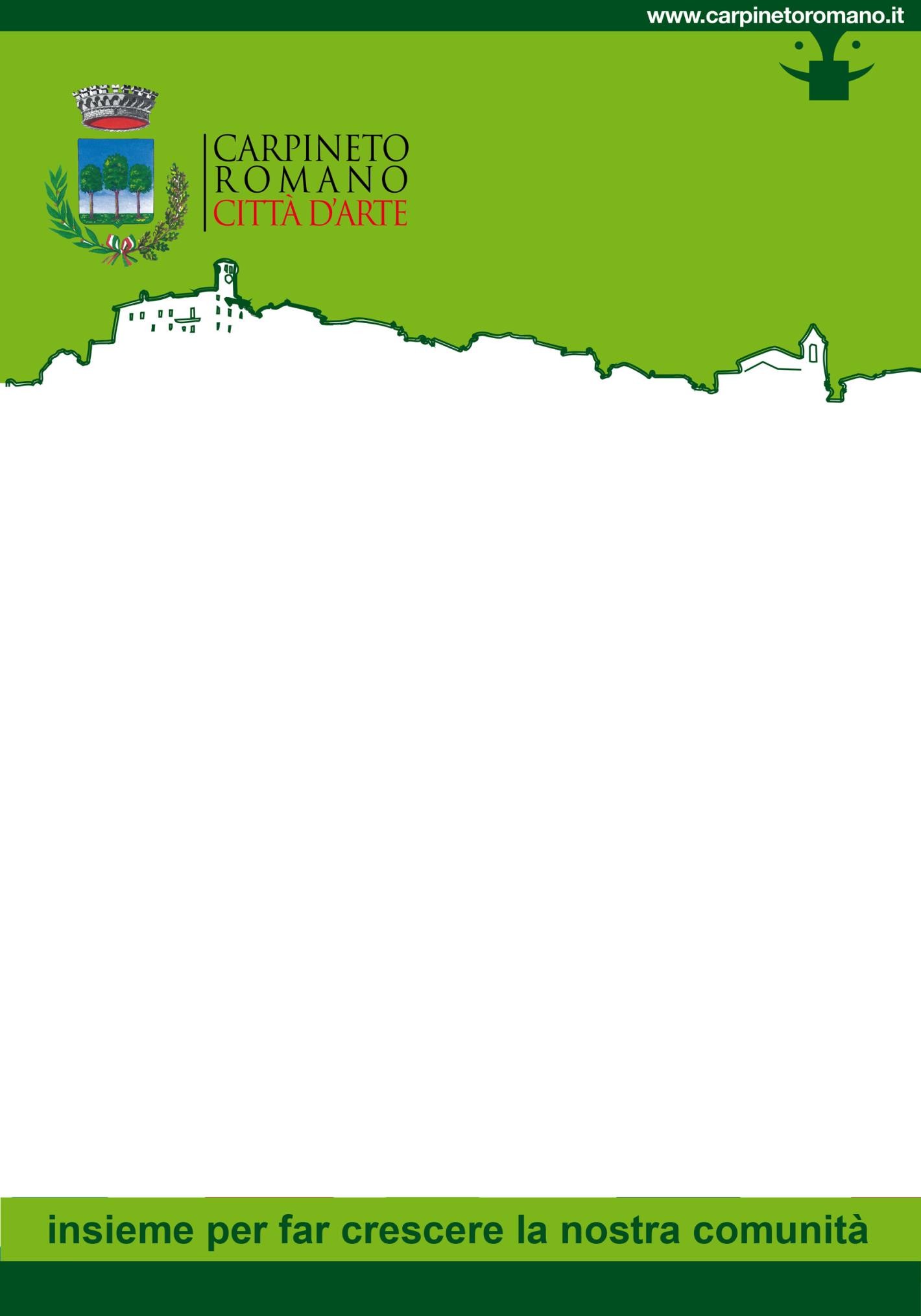 AVVISO PER L’ACCESSO AL SERVIZIO TRASPORTO SCOLASTICO ANNO 2021/2022VISTO IL REGOLAMENTO APPROVATO CON DELIBERAZIONE DI CONSIGLIO COMUNALE N. 72 DEL 20 DICEMBRE 2019 COMUNE DI CARPINETO ROMANO (PROV. ROMA)Si rende notoche sono aperti i termini per la presentazione delle domande di accesso al servizio trasporto scolastico con scuolabus per l’anno scolastico 2021/2022.Il modello della domanda è reperibile sul sito del Comune di Carpineto Romano: www.carpinetoromano.it oppure presso l’U.R.P. del palazzo comunale, piano terra, nei seguenti giorni:Lunedì 9.00 – 12.00Martedì 9.00 – 12.00 / 15.00 – 16.30 Mercoledì 9.00 – 12.00 Giovedì 9.00 – 12.00 / 15.00 – 16.30Venerdì 9.00 – 12.00La domanda deve essere presentata entro e non oltre le ore 12.00 del giorno 27/08/2021. Possono beneficiare del servizio di trasporto scolastico gli alunni residenti nel Comune di Carpineto Romano e frequentanti la scuola secondaria di primo grado, la scuola primaria e dell’infanzia site nel territorio comunale.Va presentata una domanda per ogni singolo beneficiario (caso in cui siano presenti più figli per i quali si chiede il servizio) da uno dei genitori o dalla persona che esercita la podestà genitoriale.Il richiedente deve allegare alla domanda copia di un documento d’identità in corso di validità.Non verranno accettate domande se non quelle pervenute nei termini indicati e completate della documentazione indicata.Si precisa che al momento non è stata definita la data di inizio del servizio e né le modalità di espletamento delle stesso che il numero dei posti potrà essere ridotto in dipendenza delle disposizioni che verranno emanate dal Governo e dalla Regione Lazio a seguito dell’emergenza COVID-19 per l’apertura delle scuole.Carpineto Romano lì, 02/08/2021.Il pagamento della quota di contribuzione potrà essere versato trimestralmente, semestralmente oppure in un’unica soluzione annuale (con data da concordare).Le quote di contribuzione sono così determinate: Il pagamento del servizio potrà essere effettuato esclusivamente attraverso la registrazione sulla piattaforma Melix, presente nella Home Page del Comune di Carpineto Romano, sezione “Scuolabus”. Le informazioni verranno fornite unicamente per via telefonica al n. 06/97180046 oppure via mail all’indirizzo: culturacarpineto@carpinetoromano.it.Accertamenti e verifiche.L’Amministrazione comunale, ai sensi dell’art. 43 e 71 del DPR 28.12.2000 n. 445 effettuerà controlli diretti ad accertare la veridicità delle dichiarazioni rese nell’apposito modello di domanda, informazioni fornite con riferimento sia alla situazione economica che a quella familiare. Saranno effettuati controlli a campione e in tutti i casi in cui sorgono fondati dubbi sulla veridicità delle dichiarazioni sostitutive presentate.Violazione degli obblighi.I beneficiari le cui dichiarazioni risultino false o mendaci, oltre ad incorrere nelle sanzioni penali previste dalle leggi vigenti, saranno automaticamente esclusi dalla graduatoria e dall’ammissione al trasporto scolastico.IL RESPONSABILE DEL SERVIZIO                                   Dr.ssa Maria Elena BuemiIL RESPONSABILE DEL SERVIZIO DR.SSA MARIA ELENA BUEMIN. figliTrimestraleSemestraleAnnuale137,0574,10111,15225,9351,8777,80318,5237,0555,57